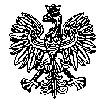 KOMENDA  WOJEWÓDZKA  POLICJIz siedzibą w RadomiuSekcja Zamówień Publicznych	ul. 11 Listopada 37/59,      26-600 Radomtel. 47 701 31 03		tel. 47 701 20 07    Radom, dnia 20.01.2023	   Egz. poj.ZP – 175/23								 WYKONAWCYInformacja o wyborze najkorzystniejszej ofertyna zadanie nr 1 i 13 Przedmiot zamówienia:  „Usługa parkowania/przechowywania pojazdów/rzeczy zabezpieczonych przez Policję i na jej koszt oraz innych pojazdów zleconych przez Policję do prowadzonych postępowań”                                                        Nr sprawy 83 /22Zamawiający - Komenda Wojewódzka Policji z siedzibą w Radomiu, działając na podstawie art. 253 ust. 1 pkt. 1 i ust. 2   z dnia 11 września 2019r. Prawo zamówień publicznych ( Dz. U. z 2022r. poz. 1710 ze zm. ) informuje, o dokonaniu wyboru najkorzystniejszej oferty w przedmiotowym postępowaniu na:Zadanie nr 1 OFERTA NR 1MM Auto Serwis Kurczewski Marcinul. Graniczna 6609-400 PłockKryterium nr I – Łączna cena oferty brutto:  28 050,00 złKryterium nr II – Ilość miejsc parkingowych : 100z punktacją łączną wynoszącą: 100,00 pkt. w tym:  kryterium cena: 60,00 pkt., ilość miejsc parkingowych:  40,00 pktUZASADNIENIE WYBORU OFERTY:W postępowaniu złożono dwie ważne oferty.  Oferta nr q to najkorzystniejsza oferta, która przedstawia najkorzystniejszy stosunek jakości  ( tj. ilość miejsc parkingowych  do ceny. Oferta otrzymała łącznie 100,00 pkt. Cena najkorzystniejszej oferty mieści się w kwocie, którą Zamawiający zamierza przeznaczyć na sfinansowanie zamówienia.Zadanie nr 13OFERTA NR 3F.H.U. SPARK Grzegorz Iskra07-130 Łochów, Stawowa 2Kryterium nr I – Łączna cena oferty brutto:  41 544,00 złKryterium nr II – Ilość miejsc parkingowych : 100z punktacją łączną wynoszącą: 100,00 pkt. w tym:  kryterium cena: 60,00 pkt., ilość miejsc parkingowych:  40,00 pktUZASADNIENIE WYBORU OFERTY:W postępowaniu złożono jedną ważną  ofertę.  Oferta nr 3 to najkorzystniejsza oferta, która przedstawia najkorzystniejszy stosunek jakości  ( tj. ilość miejsc parkingowych  do ceny. Oferta otrzymała łącznie 100,00 pkt. Cena najkorzystniejszej oferty mieści się w kwocie, którą Zamawiający zamierza przeznaczyć na sfinansowanie zamówienia.W wyznaczonym przez Zamawiającego terminie tj. do dnia  05.01.2023r., do godziny 08:00 – wpłynęło 3 oferty w przedmiotowym postępowaniu prowadzonym za pośrednictwem platformazakupowa.pl pod adresem: https://platformazakupowa.pl/pn/kwp_radom       Nazwy albo imiona i nazwiska oraz siedziby lub miejsca prowadzonej działalności gospodarczej albo miejsca zamieszkania Wykonawców, których oferty zostały otwarte, ceny lub koszty zawarte w ofertach:OFERTA NR 1 – Zadanie nr 1  MM Auto Serwis Kurczewski Marcinul. Graniczna 6609-400 PłockZadanie nr 1 - Cena brutto: 28 050,00 złOFERTA NR 2 – Zadanie nr 1  Hybrid Electric Serwis Sebastian Jóźwiakul. Al. F. Kobylińskiego 21A09-400 Płock Zadanie nr 1   - Cena brutto: 49 750,00 złOFERTA NR 3 – Zadanie nr 13  F.H.U. SPARK Grzegorz Iskra07-130 Łochów, Stawowa 2Zadanie nr 13   - Cena brutto: 41 544,00 złZamawiający  na realizację  zamówienia przeznaczył  kwotę  brutto 252.421,25zł.,w rozbiciu na poszczególne zadania: 1. brutto: 32.050,00zł. 2. brutto: 4.089,75zł. 3. brutto: 20.491,80zł. 4. brutto: 27.822,60zł. 5. brutto: 10.209,00zł. 6. brutto: 44.100,00zł. 7. brutto: 3.430,00zł. 8. brutto: 11.614,00zł. 9. brutto:    620,00zł. 10. brutto: 3.806,10zł. 11. brutto: 10.564,00zł. 12. brutto: 16.630,00zł. 13. brutto: 58.450,00zł. 14. brutto: 8.544,00zł. WYLICZENIE PUNKTACJI/RANKING OFERT Przy wyborze oferty zamawiający będzie się kierował następującymi kryteriami i ich znaczeniem:     I.   cena ( C ) oferty brutto z wagą – 60 %,     II. ilość oferowanych miejsc parkingowych ( M ) z wagą– 40 %, co łącznie daje 100%.Ocena ofertP = C + M P – Suma punktów badanej ważnej oferty (dla danego zadania)C – cena oferty brutto – 60 pkt.M – ilość oferowanych miejsc parkingowych – 40 pkt.KRYTERIUM C - CENA OFERTY BRUTTO będzie liczona dla każdego zadania zgodnie z poniższym wzorem:C = najniższa cena z ważnych ofert / cena badanej oferty x 60 pkt.KRYTERIUM M - ILOŚĆ OFEROWANYCH MIEJSC PARKINGOWYCH dla pojazdów samochodowych o DMC do 3,5T będzie liczona dla każdego zadania zgodnie z poniższym wzorem:M = ilość miejsc parkingowych badanej oferty / największa ilość miejsc parkingowych z ważnych ofert x 40 pkt.Zadanie nr 1 – Środki zamawiającego 32.050,00zł.Zadanie nr 13 - Środki zamawiającego  - 58.450,00zł.RANKING OFERT na zadanie nr 1                                  1 miejsce – oferta nr  1 – 100,00 pkt.                                                            2 miejsce – oferta nr 2 - 	65,83 pktna zadanie nr 13                                  1 miejsce – oferta nr  2 – 100,00 pkt.	Z poważaniemKIEROWNIK                                                                                                                                                                                                          	            Sekcji Zamówień Publicznych                                                                                                        KWP z siedzibą w Radomiu                                                                                              / - / Justyna KowalskaInformację o wyborze najkorzystniejszej oferty na zadanie nr 1 i 13   zamieszczono na stronie prowadzonego postępowania i przesłano wykonawcą  za pośrednictwem platform zakupowej Open Nexus  w dniu  20.01.2023r. Wyk. egz. poj. Wytworzyła: E.P.GNr ofertyFirmy oraz adresy wykonawców, których oferty zostały otwarteŁączna cena brutto Ilość miejsc parkingowych Łączna punktacja Ranking ofert 1MM Auto Serwis Kurczewski Marcinul. Graniczna 6609-400 Płock28 050,00 zł 60,00  pkt.           100          40,00 pkt.100,00 pkt12Hybrid Electric Serwis Sebastian Jóźwiakul. Al. F. Kobylińskiego 21A09-400 Płock 49 750,00 zł33,83 pkt8032,00 pkt65,83 pkt2Nr ofertyFirmy oraz adresy wykonawców, których oferty zostały otwarteŁączna cena brutto Ilość miejsc parkingowych Łączna punktacjaRanking ofert3F.H.U.SPARK Grzegorz Iskra07-130 Łochów, Stawowa 241 544,00 zł60,00 pkt.           100       40,00 pkt.100,00 pkt1